Bewerbung für den Pflegepreis 2022I. Vorgeschlagene PersonAnredeVor- und Nachname*Anschrift*Telefon*MobilE-Mail*Name des Unternehmens/Organisation/Vereins*II. Eingereicht durchAnredeVor- und Nachname*Anschrift*Telefon*MobilE-Mail*III. Projektverantwortliche*r (falls abweichend von I.)AnredeVor- und Nachname*Telefon*MobilE-Mail*IV. Anschrift des eingereichten Projekts (falls abweichend von I.)Name des/der Unternehmens/Organisation/Vereins*Anschrift*Webadresse*V. ProjektbeschreibungProjektname*ProjektzielProjektbeteiligt*eProjektstart*Projektdauer (in Jahren, Monaten | noch nicht abgeschlossen)*Projektbeschreibung (max. drei DIN A4-Seiten; Zeilenabstand: 1,5; Schriftgröße: 12pt; Schriftart: Times New Roman)*Gehen Sie hierbei gerne auf wichtige Inhalte ein wie1. Projektdaten2. Ziele3. Inhalt4. Organisation und Struktur5. Ablauf6. Ergebnisse/Evaluierung/Kosten7. Relevanz für andere Projekte und deren Zielumsetzung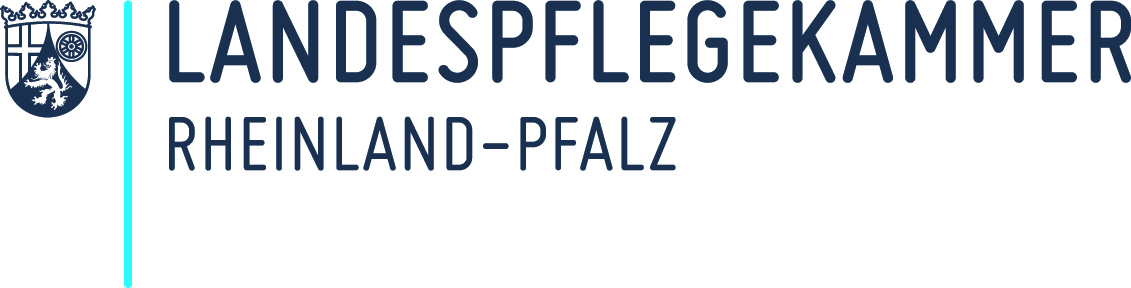 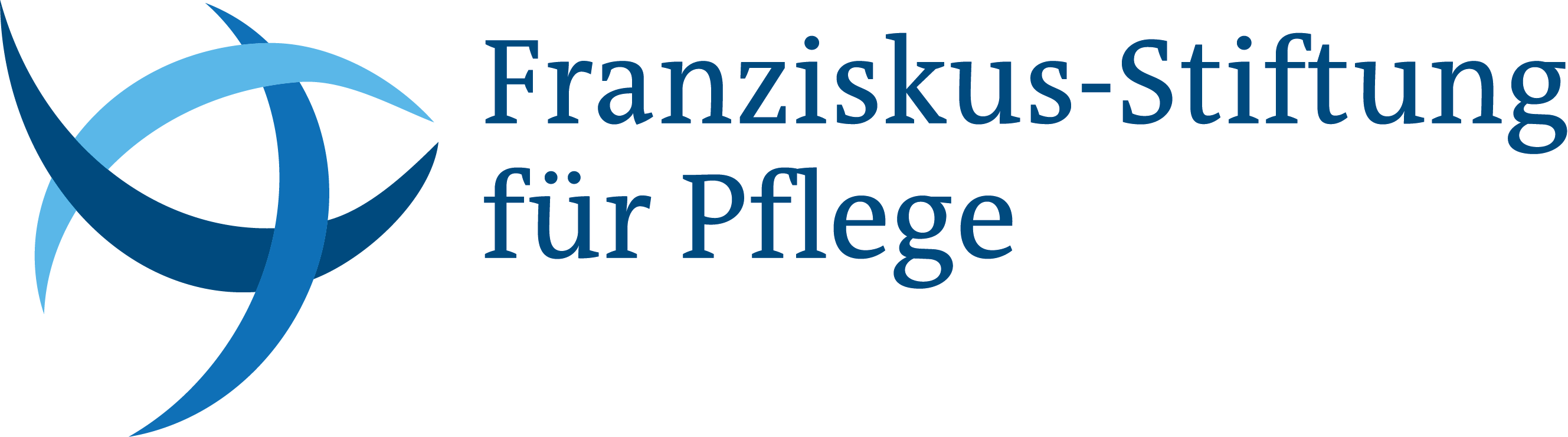 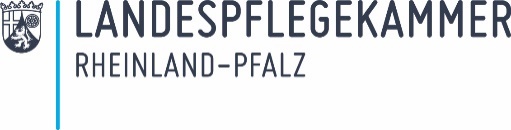 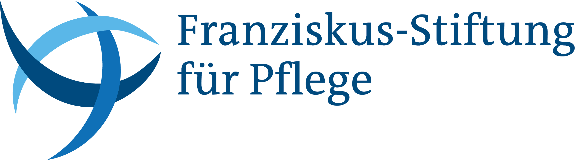 